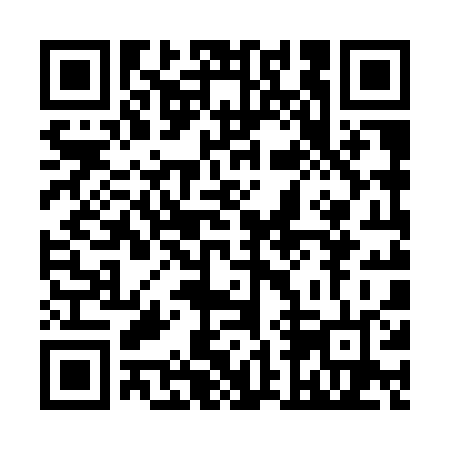 Prayer times for Lower Anfield, New Brunswick, CanadaMon 1 Jul 2024 - Wed 31 Jul 2024High Latitude Method: Angle Based RulePrayer Calculation Method: Islamic Society of North AmericaAsar Calculation Method: HanafiPrayer times provided by https://www.salahtimes.comDateDayFajrSunriseDhuhrAsrMaghribIsha1Mon3:375:401:347:009:2811:312Tue3:375:401:347:009:2811:313Wed3:385:411:347:009:2711:314Thu3:385:421:357:009:2711:315Fri3:385:421:357:009:2711:316Sat3:395:431:356:599:2611:307Sun3:415:441:356:599:2611:298Mon3:425:451:356:599:2511:279Tue3:445:461:356:599:2511:2610Wed3:455:461:356:599:2411:2511Thu3:475:471:366:589:2311:2412Fri3:485:481:366:589:2311:2213Sat3:505:491:366:589:2211:2114Sun3:515:501:366:579:2111:2015Mon3:535:511:366:579:2011:1816Tue3:555:521:366:569:2011:1617Wed3:575:531:366:569:1911:1518Thu3:585:541:366:559:1811:1319Fri4:005:551:366:559:1711:1220Sat4:025:561:366:549:1611:1021Sun4:045:571:366:549:1511:0822Mon4:065:591:366:539:1411:0623Tue4:086:001:366:539:1311:0424Wed4:096:011:366:529:1211:0325Thu4:116:021:376:519:1011:0126Fri4:136:031:366:519:0910:5927Sat4:156:041:366:509:0810:5728Sun4:176:051:366:499:0710:5529Mon4:196:071:366:489:0610:5330Tue4:216:081:366:489:0410:5131Wed4:236:091:366:479:0310:49